BAKE DAY COOK£9.90 per hourEvery week on Monday, 5.5 hours, 9.15am to 3.15pm, with a half-hour unpaid breakPlus at least one day a month working up to 6 hours, between 9.00am and 3.30pm, between Tuesday and Saturday (further details in full job description)Rumbletums is a community café offering non-accredited training and work experience opportunities to young people with learning disabilities.We are looking to recruit a Bake Day Cook, who will lead the weekly Monday Bake Day sessions when the café is closed to customers.  These sessions will involve working with trainees supported by a volunteer, to prepare and make fresh cakes and other food items such as savoury tarts, chillies, lasagnes and soups.  In addition to this, the successful candidate will be required to work at least one day a month when the café is open, working with the Catering Supervisor or other Cook during breakfast and lunchtime service.  Duties will include baking, cooking and other food preparation; filling customers’ food orders; and sending out food that is appetising, attractively presented, of the highest quality and served in a timely way.We need someone who has a positive attitude towards, and a desire to work with and support, people with a learning disability and an understanding of the range of issues they may face; experience of working and cooking in a kitchen, such as a restaurant, café, school or staff canteen; experience, skill and enthusiasm for baking, cooking and food preparation in general; and skills needed to manage the Monday Bake Day or the breakfast and lunchtime service, such as forward thinking, planning, good organisational skills, flexibility and an ability to work calmly under pressure.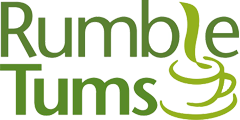 For a job description and application form emailprojectmanager.rumbletums@gmail.comor phone 0115 9384953Closing date: Friday 6 May 2022Interview date: Thursday 12 May 2022